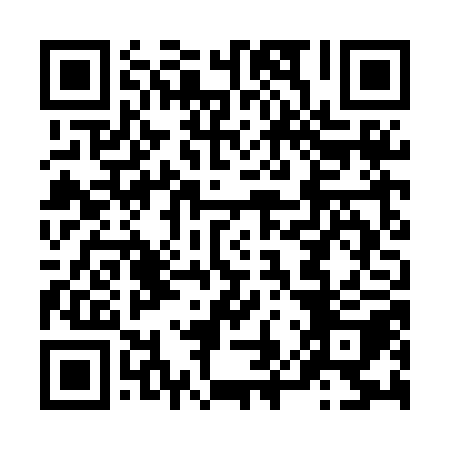 Ramadan times for Staryya Darohi, BelarusMon 11 Mar 2024 - Wed 10 Apr 2024High Latitude Method: Angle Based RulePrayer Calculation Method: Muslim World LeagueAsar Calculation Method: ShafiPrayer times provided by https://www.salahtimes.comDateDayFajrSuhurSunriseDhuhrAsrIftarMaghribIsha11Mon5:345:347:301:174:207:057:058:5412Tue5:325:327:281:174:227:067:068:5613Wed5:295:297:251:164:237:087:088:5814Thu5:275:277:231:164:247:107:109:0015Fri5:245:247:211:164:257:127:129:0216Sat5:225:227:181:164:267:147:149:0417Sun5:195:197:161:154:277:167:169:0618Mon5:165:167:141:154:297:177:179:0819Tue5:135:137:111:154:307:197:199:1020Wed5:115:117:091:144:317:217:219:1221Thu5:085:087:061:144:327:237:239:1422Fri5:055:057:041:144:337:257:259:1623Sat5:025:027:021:134:347:267:269:1824Sun5:005:006:591:134:357:287:289:2125Mon4:574:576:571:134:367:307:309:2326Tue4:544:546:541:134:377:327:329:2527Wed4:514:516:521:124:387:347:349:2728Thu4:484:486:501:124:397:357:359:2929Fri4:454:456:471:124:407:377:379:3230Sat4:424:426:451:114:417:397:399:3431Sun4:394:396:421:114:427:417:419:361Mon4:364:366:401:114:437:427:429:392Tue4:334:336:381:104:447:447:449:413Wed4:304:306:351:104:457:467:469:444Thu4:274:276:331:104:467:487:489:465Fri4:244:246:311:104:477:507:509:486Sat4:214:216:281:094:487:517:519:517Sun4:184:186:261:094:497:537:539:538Mon4:144:146:241:094:507:557:559:569Tue4:114:116:211:084:517:577:579:5910Wed4:084:086:191:084:527:597:5910:01